                       „AMK-VETRANAS-LITIMBERA“    Robertas Repšys                    Darius Uselis                   Giedrius Ratkus             Mindaugas Jonelys         Aurelijus Staponka                   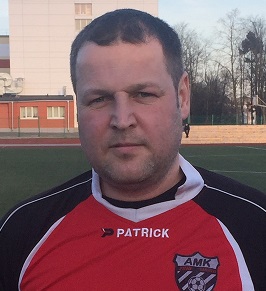 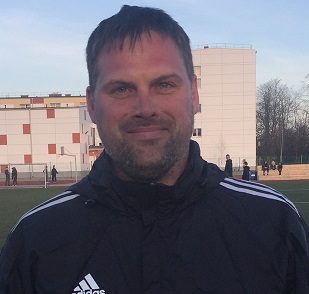 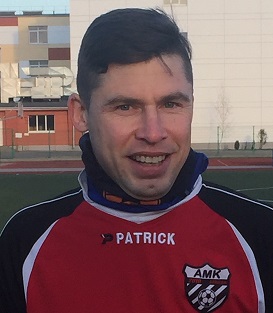 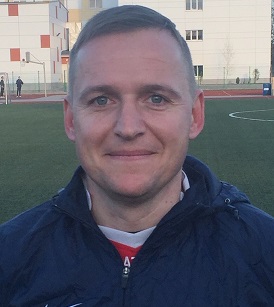 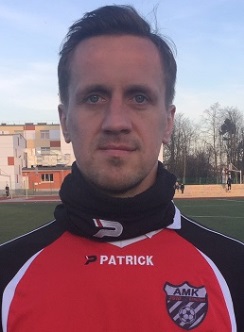    Darius Lenkšas                  Vilius Norvilas              Renardas Kuprys            Sigitas Senkus               Andrius Kukšta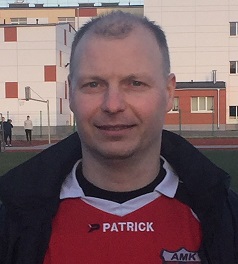 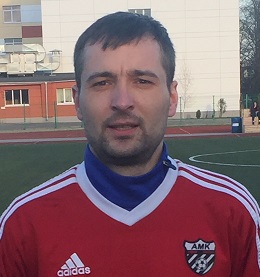 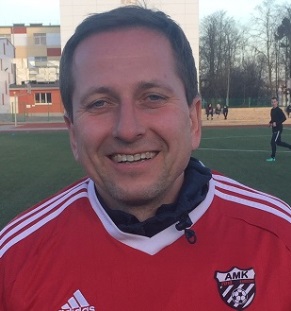 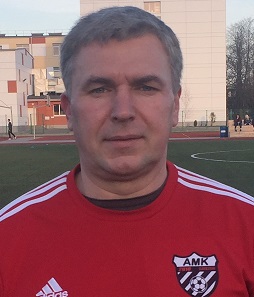 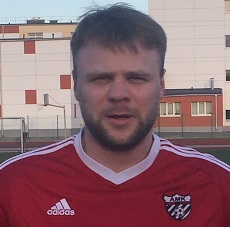       Simas Alsys                     Genadij Samsonik        Tomas Tamošauskas          Arūnas Čepauskas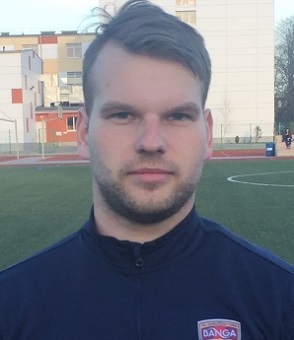 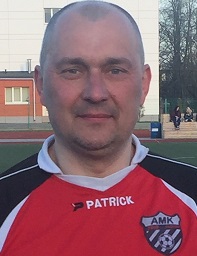 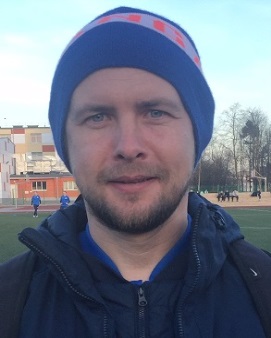 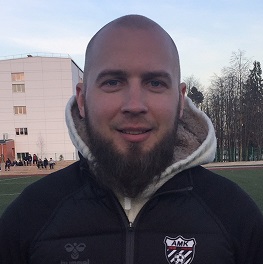 